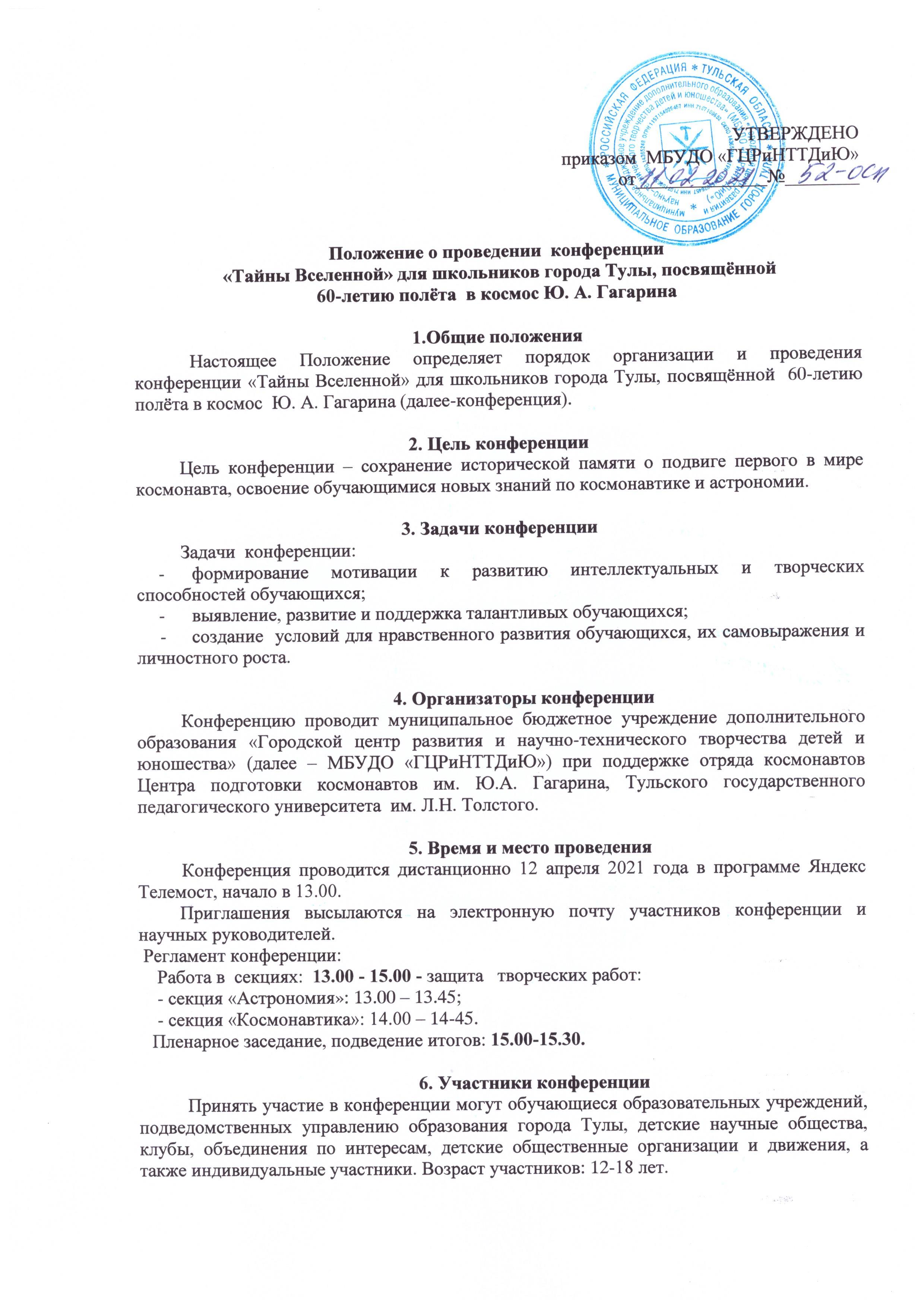      7. Форма участия в конференции Участники конференции готовят выступление в форме доклада.Примерные темы выступлений:      Секция: Астрономия Астрономические открытия со времен Галилея до наших дней. «Звёздное небо - сыновьям всей Земли», к 450-летию Иоганна Кеплера, математика, астронома, механика, оптика, первооткрывателя законов движения планет Солнечной системы.260 лет открытию М.В. Ломоносовым  атмосферы у планеты Венера.220 лет открытию в 1801 году карликовой планеты пояса астероидов – Цереры.Астрономические открытия и исследования, сделанные с помощью космических аппаратов.Научные открытия, формирующие новую модель Вселенной.      Секция: КосмонавтикаЮрий Алексеевич Гагарин – дорога в космос.Первый полет в космос 12 апреля 1961года - интересные факты.Первый космонавт Земли в воспоминаниях современников.Юрий Гагарин в художественном, музыкальном, поэтическом творчестве.Музеи, связанные с именем Ю.А. Гагарина.Руднев К.Н., туляк, Председатель Госкомиссии Совмина СССР – ответственный за полет Ю.А. Гагарина в космос.35-летие запуска советско-российской пилотируемой научно-исследовательской орбитальной станции «Мир». Туляки-космонавты на станции «Мир». 8. Условия участия в конференции Для участия в работе конференции подается заявка (Приложение 1) и   согласие  на обработку  персональных данных обучающихся(Приложение 2).Вместе с заявкой на участие в конференции необходимо представить в электронном виде материалы выступления в виде доклада.         Организаторы конференции оставляют  за собой право не допустить к защите работу участника в случае несоответствия оформления  требованиям Положения, а также явного плагиата и отсутствия самостоятельных мыслей.Авторы докладов, получившие положительные заключения экспертного совета, допускаются к участию в конференции. 9. Требования и критерии оценки конкурсных работКонкурсные работы должны быть выполнены индивидуально (одним автором).Электронная версия работы и все текстовые материалы предоставляются в электронном виде, страницы пронумерованы.9.1.Требования к текстовому документу конкурсных работ: объем работы не должен превышать 7 страниц, включая иллюстративный материал (рисунки, схемы, таблицы, графики, фотографии и т. п.);шрифт Times New Roman, размер14, прямой;красная строка – 12,5-17 мм;межстрочный интервал – 1,5;выравнивание – «по ширине»;текст набирается без переносов;на титульном листе указывается секция, название работы, ФИО автора, контактный телефон, возраст, класс и номер центра образования или учреждение дополнительного образования, ФИО руководителя, должность, контактный телефон, год выполнения;доклады должны иметь следующую структуру: цель работы, содержание, выводы, список использованной литературы, приложения (если есть наглядные материалы);Если в тексте используются какие-либо сокращения, они обязательно должны быть расшифрованы. 9.2.Требования к презентации:объем презентации - от 10 до 25 слайдов;первый слайд - титульный лист (название конференции, наименование образовательного учреждения, секция, тема работы, фамилия и имя автора, его возраст, класс, фамилия, имя, отчество педагога-руководителя или консультанта (полностью), город, год);каждый последующий слайд должен содержать заголовок, изображение (фото, картинка, схема и т.п.), текст;на предпоследнем слайде указывается перечень используемых источников;последний слайд, по желанию автора, включает в себя фотографию и контактную информацию (электронная почта, телефон).Обязательным является:соблюдение правил орфографии, пунктуации, сокращений и правил оформления текста;использование изображений хорошего качества;использование эффектов анимации, не затрудняющих восприятие информации; использование элементов музыкального ряда соответствующего качества (ненавязчивость музыки, отсутствие посторонних шумов).9.3.Регламент выступлений конкурсантовРегламент выступления конкурсанта на секционном заседании во время публичной онлайн-защиты - до 5 минут. Выступление сопровождается презентацией (схемами, рисунками, фотографиями и т.д.). Вопросы членов экспертной комиссии и ответы участника – 3 минуты. Работы оцениваются экспертной комиссией по критериям, принятым комиссией по согласованию с Оргкомитетом. Не принимаются работы, не соответствующие тематике и не отвечающие требованиям к оформлению конкурсной работы.Все вопросы авторского права регулируются действующим законодательством Российской Федерации.9.4.Критерии оценки работыКонкурсные работы оцениваются в соответствии со следующими критериями с учетом возраста, уровня компетентности и мастерства участников:соответствие заявленной теме в выбранной секции, полнота раскрытия темы; обоснование выбора темы, её актуальности и социальной значимости;грамотное и логичное изложение результатов исследования и владение специальной терминологией;умение анализировать полученные результаты, делать выводы;качество подготовки речи и презентации для защиты исследовательской работы, умение отвечать на вопросы и вести дискуссию;качество оформления работы;собственный вклад автора в исследовательскую работу.10. Сроки приёма работ Работы и заявки на участие в конференции принимаются до 20 марта  2021года на странице социальной сети ВКонтакте, сообщество «Навстречу звёздам!», ссылка https://vk.com/club193986979 контактный телефон 8(4872) 56-77-98, педагог-организатор Зимин Андрей Геннадьевич.11. Подведение итогов конференции Участники конференции, получившие высокую оценку экспертной комиссии, награждаются дипломами МБУДО «ГЦРиНТТДиЮ». Все выступившие и защитившие свою работу получают сертификат участника конференции.Дипломы и сертификаты высылаются на электронную почту участника.Итоги конференции будут представлены на официальном сайте МБУДО «ГЦРиНТТДиЮ» http://www.gcr71.ru/и в социальной сети ВКонтакте - сообщество «Планетарий» ссылка https://vk.com/club194085473МБУДО "ГЦРиНТТДиЮ" ссылка https://vk.com/public194510886Приложение 1к Положению  о  конференции   «Тайны Вселенной» для школьников города Тулы, посвященной 60-летию полета                   в космос Ю.А. ГагаринаЗаявка на участие в  конференции «Тайны Вселенной» для школьников города Тулы, посвящённой  60-летию полёта  в космос Ю.А. ГагаринаЗаявлено  всего ________ работ.Директор ОООтветственное лицо:  (ФИО, должность, тел./факс, электронная почта)Приложение 2 к Положению  о  конференции   «Тайны Вселенной» для школьников города Тулы, посвященной 60-летию полета                   в космос Ю.А. ГагаринаСогласиена обработку  персональных данных обучающихсяЯ, __________________________________________________________________________,(Ф.И.О. законного представителя несовершеннолетнего гражданина)в соответствии с требованиями ст.9 Федерального закона РФ от 27 июля 2007 года № 152-ФЗ «О персональных данных», подтверждаю своё согласие на обработку муниципальным бюджетным учреждением дополнительного образования «Городской центр развития и научно-технического творчества детей и юношества» (далее – Оператор) персональных данных (фамилии, имени, отчества, даты рождения, адреса, наименования образовательной организации, класса (группы) моего(ей) несовершеннолетнего(ей) сына(дочери)_____________________________________________________________________________(Ф.И.О. несовершеннолетнего гражданина)_____________________________________________________________________________(документ, удостоверяющий личность несовершеннолетнего гражданина, серия, номер, кем и когда выдан)Я согласен(а), что персональные данные моего(ей) несовершеннолетнего(ей) сына(дочери) будут использоваться при организации, проведении и подведении итогов  конференции  «Тайны Вселенной» для школьников города Тулы, посвящённой  60-летию полёта в космос Ю.А. Гагарина, а также для размещения итоговой информации на официальных сайтах управления образования администрации города Тулы и муниципального бюджетного учреждения дополнительного образования «Городской центр развития и научно-технического творчества детей и юношества».   Разрешаю проведение фото- и видеосъемки моего ребенка во время проведения мероприятия и использование изображений при наполнении информационных ресурсов.Я проинформирован (а), что под обработкой персональных данных понимаются следующие действия (операции) с персональными данными, включая сбор,  систематизацию, накопление, хранение, уточнение (обновление, изменение), использование, распространение (в том числе передачу), обезличивание. Блокирование, уничтожение персональных данных производится Оператором в рамках исполнения действующего законодательства Российской Федерации.	Настоящее согласие действует со дня подписания до дня отзыва в письменной форме по адресу: 300041, г. Тула, ул. Революции, д.2.________        ___________________________________            ________________(Дата)                       (Фамилия, инициалы законного представителя)	(Подпись)№ п/пНазвание учреждения образованияФамилия, имя автора,адрес электронной почтыНазваниеработыВозраст, классФИО руководителя (полностью),мобильный тел., адрес электронной почты1.2.3.